KIYI TESİSLERİNE İŞLETME İZNİ VERİLMESİ VE KIYI YAPILARININ YAPIM TALEPLERİNİN DEĞERLENDİRİLMESİ HAKKINDA YÖNERGEBİRİNCİ BÖLÜMBaşlangıç HükümleriAmaçMADDE 1- (1) Bu Yönerge, 18/11/2022 tarihli ve 32017 sayılı Resmî Gazete’de yayımlanan Kıyı Tesisi İşletme İzni ve Kıyı Tesisi İşletmecileri Hakkında Yönetmelik ve 15/3/2009 tarihli ve 27170 sayılı Resmî Gazete’de yayımlanan Kıyı Tesisi Yapım Taleplerinin Değerlendirilmesine Dair Tebliğ (Tebliğ No:2009/2)’in uygulanması esaslarının belirlenmesi ve uygulamada birlikteliğin sağlanması amacıyla hazırlanmıştır.KapsamMADDE 2- (1) Bu Yönerge, Yönetmelik kapsamında Kıyı Tesisi İzni alacak kıyı tesislerini ve Tebliğ kapsamında Bakanlığımız görüşleri alınmak üzere sunulan imar planı tekliflerine ilişkin İdare tarafından verilecek görüşe esas hükümleri kapsar.DayanakMADDE 3- (1) Bu Usul ve Esaslar, 18/11/2022 tarihli ve 32017 sayılı Resmî Gazete’de yayımlanan Kıyı Tesisi İşletme İzni ve Kıyı Tesisi İşletmecileri Hakkında Yönetmelik ve 15/3/2009 tarihli ve 27170 sayılı Resmî Gazete’de yayımlanan Kıyı Tesisi Yapım Taleplerinin Değerlendirilmesine Dair Tebliğ (Tebliğ No:2009/2) hükümlerine dayanılarak hazırlanmıştır.TanımlarMADDE 4- (1) Bu Usul ve Esaslarda yer alan;İdare: Tersaneler ve Kıyı Yapıları Genel Müdürlüğünü,İTDK: Kıyı tesisinin bu Yönerge kapsamında mahallinde incelenmesi, denetlenmesi ve tespitler yapılması maksadıyla oluşturulan Komisyonunu,Kıyı tesisi işletme izni: Kıyı tesislerine; gemi ve gemi niteliği taşımayan deniz araçlarının yanaşıp ayrılması, barınması, tahmil tahliye yapılması ve/veya yolcuların gemilere binmesi ya da gemiden indirilmesi gibi faaliyetlerin seyir emniyeti, can, mal ve çevre güvenliği açısından yeterliğine yönelik kıyı tesisinin belgelendirilmesi için verilen izni,Kıyı tesisi izni: Yönetmelik kapsamında düzenlenen kıyı tesisi işletme iznini veya özel izni,KTBS: Kıyı Tesisi Bilgi Sistemi’niTebliğ: 15/3/2009 tarihli ve 27170 sayılı Resmî Gazete’de yayımlanan Kıyı Tesisi Yapım Taleplerinin Değerlendirilmesine Dair Tebliği (Tebliğ No:2009/2)Yönetmelik: 18/11/2022 tarihli ve 32017 sayılı Resmî Gazete’de yayımlanan Kıyı Tesisi İşletme İzni ve Kıyı Tesisi İşletmecileri Hakkında Yönetmeliği,ifade eder.İKİNCİ BÖLÜMGenel EsaslarBaşvurularMADDE 5- (1) Kıyı Tesisi İşletme İzni almak için; başvuru evrakları ile kıyı tesisinin faaliyetine uygun Yönetmelik ekinde belirtilen evraklar, İdarece kıyı tesisi adına yetkilendirilen kişi tarafından KTBS’ye yüklenir. Fiziksel hali, mahallinde yapılacak inceleme ve denetim aşamasında ilgili komisyona ibraz edilmek üzere kıyı tesisi işletmecisinde bulundurulur. (2) Kıyı tesisi işletmecisinin, tesisin mevcut işletme izninin uzatılmasına yönelik yapmış olduğu başvurunun zamanında yapılıp yapılmadığı hususu İdarece kontrol edilecek olup başvuru zamanının başlangıcı olarak KTBS üzerindeki başvuru tarihi esas alınır. (4) Özel izin başvuruları, İdareye yazılı olarak yapılır.(5) Kıyı Tesisi İşletme İzni başvurusu için KTBS’ye yüklenen başvuru evrakları ile kıyı tesisinin faaliyetine uygun Yönetmelik ekinde belirtilen evraklar,  mevcut iznin yenilemesi için yapılacak başvuru anında geçerliliğini koruyor olması halinde sisteme yeniden yüklenmez. Mevcut iznin geçerlilik süresi devam etmekte iken içeriği değişen veya geçerlilik süresi biten evraklar güncellenerek İdarece kıyı tesisi adına yetkilendirilen kişi tarafından KTBS’ye yüklenir.(6) KTBS üzerinde yer alan işletme bilgileri bölümü, Yönetmelik Ek-2’deki Tesis Bilgi Formu yerine geçer. İşletme bilgileri izinler kısmında yer alan tesis türü dikkate alınarak kıyı tesisi işletmecisi tarafından başvuru yapılır. Birden fazla ek kapsamına giren tesislerde birden fazla işaretleme yapılır. İncelemeler bu seçimler dikkate alınarak yapılır. Başvuruların değerlendirilmesiMADDE 6- (1) Yönetmeliğin 6 ncı maddesinin ikinci fıkrasının (ç) bendinde yer alan ekonomik gereklilik ve dış ticaret politikaları dikkate alınarak gemilerin kıyı tesisine yanaştırılması ve yükleme boşaltma yapılması işlemleri için ilgili Bakanlıkların görüşü dikkate alınarak İdare tarafından işlem yapılır.(2) Yönetmeliğin 7 nci maddesi kapsamında yapılacak özel izin başvuruları için yerinde yapılacak İTDK İncelemelerinde yalnızca bu Yönerge Ek-1 oluşturulacak olup Ek-3 doldurulmayacaktır.İTDKMADDE 7- (1) İTDK’da görev yapacak olan komisyon üyesi personel, bölge liman başkanlığı/liman başkanlığı şartları göz önünde bulundurularak kıyı yapıları ile ilgili eğitim almış denizcilik uzmanı/yardımcısı, denizcilik sörvey mühendisi, mühendis, şehir plancısı, mimar, kaptan, teknik uzman unvanına sahip personelden oluşmalıdır. Hazırlanacak raporda ve kontrol listesinde İTDK üyelerinin unvanları da ayrıca bulunmalıdır. İTDK’lar, bu özellikleri içeren en az iki üye ve ilgili Bölge Liman Başkanı/Liman Başkanı olmak üzere en fazla beş üyeden oluşturulur. Bölge liman başkanlığının kendi sınırları içerisinde kurulacak İTDK’da Bölge Liman Başkanı, liman başkanlığı sınırları içerisinde kurulacak İTDK’da ise Liman Başkanı komisyon başkanı olacaktır. Liman başkanlığında İTDK için yeterli sayıda personel bulunmadığı durumlarda; liman başkanlığının talebi üzerine bölge liman başkanlığı tarafından, kendi personeli veya bölge liman başkanlığı bağlısı diğer liman başkanlığı personelinden görevlendirme yapılır.(2) İTDK üyesi olmak üzere merkez teşkilatı personeli de görevlendirilebilir. (3) İTDK; seyir, can, mal ve çevre emniyeti uygunluğuna ilişkin kanaati ile beraber bahse konu Yönetmelik kriterleri açısından da değerlendirme yaparak rapor ve kontrol listesi hazırlar ve bu belgeler komisyon üyelerince imzalanır. Bu Yönerge Ek-1 ve Ek-3’te yer alan formatta hazırlanan İTDK Raporu ve kontrol listesi, belgelerde imzası bulunan ilgili Bölge Liman Başkanlığı/Liman Başkanlığı tarafından KTBS üzerinden İdare’ye gönderilir.(4) Kıyı tesisi izni için yapılacak değerlendirmelerde; İdare, İTDK Raporu ve kontrol listesi dışında kayıtlarında yer alan bilgi ve belgeleri de dikkate alarak başkaca bir işleme gerek kalmadan başvuruları sonuçlandırır.(5) Boru hattı depolama tesislerinde, boru hatlarının inşaatı tamamlanmış olsa dahi kullanım dışı boru hattının olması durumunda, kıyı tesisi için düzenlenecek işletme izninin bu ürün boru hattını/hatlarını kapsamaması açısından İTDK raporunda bu husus belirtilir.İzin süreleri ve ücretlerMADDE 7- (1) Kıyı tesisi işletme izni süresi, Bakanlığın tesislere yönelik mevzuat uygulamaları dikkate alınarak belirlenir. (2) Kıyı tesisi işletme izin belgesi ile Kıyı tesisi izni İTDK ücreti, Bakanlık Döner Sermaye İşletmesi Başkanlığınca belirlenir.Genel esaslarMADDE 8- (1) İdare tarafından askıya alınan işletme izinlerinde, askıya alma gerekçelerinin ortadan kalktığının İTDK Raporu ile belgelenmesi durumunda İdare tarafından askı işlemi iptal edilir.(2) Yönetmeliğin Genel Esaslar başlığının 16 ncı maddesinin 1 inci fıkrasında yer alan kıyı tesisinin faaliyeti kapsamında hizmet veren gemiler, askeri/kolluk kuvvetine ait gemiler ve devlet gemileri; kıyı tesisi işletmecisinin onayı ve ilgili bölge liman başkanlığı/liman başkanlığı bilgisi dâhilinde hizmet alır. Kıyı tesisi işletmecisine ait özel tekne/yat için de bu husus geçerlidir.(3) Yönetmeliğin 18 inci maddesinin uygulanması aşamasında kıyı tesisi işletmecisi tarafından beyan edilen değerin, İdare tarafından tespit edilen değerin üstünde kalması halinde İdare tarafından tespit edilen değerin yüzde 10 üzerine kadar oran kabul edilir.(4) “Balıkçı Barınakları ve Bu Kapsamda Hizmet Veren Kıyı Tesisleri”nden balıkçılık amacı dışında yararlanmaya yönelik faaliyetlerin talep edilmesi halinde, söz konusu talep yalnızca yolculara hizmet verilmesi amacı kapsamında ise, Yönetmeliğin Ek-8’inde belirtilen kriterlerin yerine getirilmesi istenir. Ancak talebin Yönetmeliğin diğer ekleri kapsamında olması halinde ise Yönetmeliğin diğer ilgili eklerinde belirtilen kriterlerinin yerine getirilmesi istenir. Bu tür taleplerde İdare ilave tedbirler isteyebilir. (5) Yönetmelik kapsamında izin almış “Balıkçı Barınakları ve Bu Kapsamda Hizmet Veren Kıyı Tesisleri”nde balıkçı barınağının müsait olması ve balıkçılık faaliyetinin engellenmemesi kaydıyla, özel tekne ile yatların balıkçı barınaklarında hizmet verilmesi amacı dışında yalnızca barınmasına müsaade edilebilir. İşbu konudaki hususlar balıkçı barınağının bağlı olduğu bölge liman başkanlığı/liman başkanlığı tarafından yürütülür.(6) Liman ara yüzünde istihdam edilen personelin eğitimi ile ilgili kıyı tesisi işletmecisi tarafından imza edilen personel listesi ve bu personelin aldığı eğitimler, eğitim tarihlerini içerecek şekilde tablo halinde oluşturulmalıdır. Alt işveren mevzuatı kapsamında hizmet alımı söz konusu olması halinde bunu ispatlayan sözleşme ile birlikte çalışan/çalışacak personelin eğitim bilgileri ve tarihleri de tablo halinde sunulmalıdır. Liman ara yüzünde kullanılan araçların/ekipmanların operatör belgeleri de ibraz edilmelidir. (7) Araç giriş imkânı bulunan kıyı tesislerine giriş noktalarında, hız sınırı levhaları konumlandırılmalıdır.(8) Yönetmelik Ek-6 kapsamında kalan tesislerde, acil durumlara müdahaleye yönelik olarak kıyı tesisi işletmecisi adına kayıtlı bulunan ya da hizmet alımı yöntemiyle edinildiğine ilişkin sözleşme bulunan denize elverişlilik belgesine sahip en az bir adet deniz aracının kıyı tesisinin bünyesinde sürekli olarak bulundurulması gerekmektedir.		(9) Atık Alım Taahhütnamesi; kıyı tesisinin adı, işleticisi, adresi veya kıyı tesisi yetkilisinin değişmesi halinde yenilenir.  (10) “Balıkçı Barınakları ve Bu Kapsamda Hizmet Veren Kıyı Tesisleri”nde bulundurulacak çöp konteyneri, Balıkçı Barınakları Yönetmeliğinde yer alan “Karada ve denizde çevre kirliliğini önleyici tedbirleri alır ve aldırır. Barınağın tekne kapasitesini karşılayacak büyüklükte katı atık, atık yağ, sintine suları ve evsel sularını toplayacak hareketli konteynır bulundurulmasını, bu atıkların çevreye zarar vermeyecek şekilde bertaraf edilmesini veya bertaraf için ilgili yerlere taşınmasını sağlar. Balıkçı gemilerinin bakım ve onarımlarında, çevre ve su kirliliği yaratmayacak malzemelerin kullanımını sağlar.” hükmünü sağlayacak nitelikte olmalıdır.(11) Genel yerleşim planında gösterimi yapılan kıyı tesisine ait her bir yanaşma yeri üzerinde, uygulama projesinde belirlenmiş olan yanaşabilecek azami gemi tonajı bilgisine yer verilir. (12) Yönetmelik Ek-3, 4, 5 ve 7 kapsamındaki tesislerde, uygulama projesinde belirlenmiş yanaşabilecek azami gemi tonajı bilgisinin olmaması halinde İdare tarafından kıyı tesisi işletme izin süresinde kısıtlama yapılabilir.(13) Tebliğ kapsamında, yeni yapılmak üzere planlanan her türlü yükün tahmil/tahliyesine ve/veya yolcuların indirilip bindirilmesine yönelik limancılık faaliyetinde bulunacak kıyı tesisleri için fizibilite ve modelleme raporu istenir. Bu niteliklerin dışında kalan, gemilere gümrüksüz eşya satışı yapmak, kumanya/yakıt/su temin etmek amaçlı faaliyet gösterecek kıyı yapılarından, kılavuzluk ve römorkörcülük hizmetlerine yönelik olarak kullanılan deniz araçlarına barınma hizmeti verecek kıyı yapılarından ve deşarj amaçlı veya benzeri boru hatları, kablo hatları ile rekreatif/sportif/güneşlenme amaçlı iskelelerden bu amaçlar dışında kullanılmamak kaydıyla fizibilite ve modelleme raporu istenmez. (14) Gerçek veya tüzel kişiler için Yönetmelik kapsamında faaliyet konusunu içeren Ticaret Sicil Tasdiknamesi veya Ticaret Sicil Gazetesi’nin amaç ve konu başlıklı kısmında “denizcilik, limancılık, depolama, yükleme-boşaltma, taşımacılık-nakliyecilik” gibi işlemlerden herhangi birinin yapılabileceğine ilişkin bir ifadenin bulunması yeterli sayılır.(15) Yönetmeliğin Ek-3, Ek-4 ve Ek-5’inde yer alan usturmaça ile ilgili konu kıyı tesisinin uygulama projesinde belirlendiğinden tesisin projesine göre tamamlanmış olması yeterli görülecektir. Ancak mahallinde yapılan inceleme esnasında usturmaçaların eksik oluşu ya da işlevini yerine getiremeyecek şekilde yıpranmış olup olmadığı konusunda İTDK incelemesinde kontrol yapılacaktır. Uygulama projesi bulunmayan bu kıyı tesisleri için projesi ile ilgili prosedür yerine getirilinceye kadar mevcut usturmaçaların standart tip (kamyon lastiği vs. hariç) usturmaça olması istenecektir.(16) Bölge Liman Başkanı/Liman Başkanının ilgili liman mevzuatındaki yetkileri saklıdır.(17) İşletme izni İTDK Rapor örneği Ek-1’de, İmar plan teklifi İTDK Rapor örneği Ek-2’de, İşletme izni kontrol listesi Ek-3’te ve kıyı tesislerine, almış oldukları kıyı tesisi işletme izni kapsamında yanaşabilecek gemi cinsleri Ek-4’te yer almaktadır.ÜÇÜNCÜ BÖLÜMÇeşitli ve Son HükümlerHüküm bulunmayan hallerMADDE 9- (1) Uygulamada ortaya çıkabilecek tereddütleri gidermeye İdare yetkilidir.Yürürlükten kaldırılan GenelgeMADDE 10- (1) Bu Yönergenin yürürlüğe konulduğu tarihte Mülga Denizcilik Müsteşarlığının 4/8/2011 tarihli ve 23054 sayılı yazısı ile yayımlanmış olan 2011-5 Sayılı Genelgesi yürürlükten kaldırılmıştır.Geçiş hükmüGEÇİCİ MADDE 1- (1) Kıyı tesisi işletme izni başvurularının 2 ay öncesinden yapılması hususuna yönelik uygulama 18/4/2023 tarihi itibariyle başlar.(2) Yönetmeliğin yürürlüğe girdiği 18/2/2023 tarihinden itibaren 2 ay süre zarfında KTBS veya dilekçe ile yapılan işletme izni başvuruları kabul edilecektir. Bu tarihten sonra işletme izin süreci KTBS üzerinden yürütülecektir.YürürlükMADDE 11- (1) Bu Yönerge, Bakanlık Makamının Onayı tarihinde yürürlüğe girer.YürütmeMADDE 12- (1) Bu Yönergeyi Tersaneler ve Kıyı Yapıları Genel Müdürü yürütür.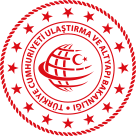 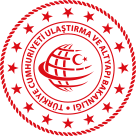 İŞLETME İZNİ İNCELEME TESPİT VE DENETİM KOMİSYONU (İTDK) RAPORU…./…./20..İTDK’nın inceleme ve tespitleriKomisyon tarafından kontrol listesi içeriğine göre gerekli inceleme yapıldıktan sonra tesisin halihazır durumunun uygunluğu, kontrol listesinde yapılan tespitlerle ilgili varsa özel durumlar ile ilgili Yönetmelik ve iş bu Genelge de dikkate alınarak rapor düzenlenecektir. Kıyı tesisinin işletmecisinin sorumluluğu ile ilgili eksikliğin tespiti halinde bu hususa raporda yer verilecek, kıyı tesisinin faaliyetinde görülen bir aksaklık olması halinde bu konu gerekçeleriyle beraber raporda belirtilecektir. Özel izin ile ilgili yapılacak incelemelerde mevcut durum tespiti, alınmış olan emniyet tedbirlerinin yeterliliği ve alınması gereken ilave tedbirler varsa bu konulara yer verilerek gemilerin ve gemi niteliği taşımayan deniz araçlarının kıyı tesisine yanaşarak faaliyet gösterilmesi açısından uygun olup olmadığı konusunda değerlendirme yapılarak kanaat oluşturulacaktır.ç) Sonuç olarak; tesisin faaliyet konusuna göre tesis bilgi formunda beyan edilen yanaştırılması planlanan gemilerin ve gemi niteliği taşımayan deniz araçlarının yanaşıp ayrılması, kıyı tesislerinde barınması, tahmil tahliye yapılması ve/veya yolcuların gemilere binmesi ya da gemiden indirilmesi yönüyle uygun olup olmadığı konusunda değerlendirme yapılarak kanaat oluşturulacaktır.d)	Liman tesisi denetimlerinde tesisin yapısal bütünlüğü ve mukavemetine dair tereddüt ve şüphe oluştuğu durumlarda, konu husus görselleri ile birlikte raporda belirtilmelidir.Not: Birden fazla sayfa olması durumunda diğer sayfalar paraflanacaktır.İMAR PLAN TEKLİFİ İNCELEME TESPİT VE DENETİM KOMİSYONU(İTDK) RAPORU…./…./20..İTDK’nın inceleme ve tespitleri:a) Teklif imar planı (onama sınırları ile belirlenen bölge) şekil ve konum itibari ile plan notları, lejant gösterimi ve plan açıklama raporu içeriği dikkate alınarak incelenecektir. Planlamanın amacı ve gerekçesi belirtilecektir.  b) Teklif imar planı sunulan yerin halihazır durumu varsa aykırı yapılanma bununla ilgili yapılmış idari işlem olup olmadığı konusuna değinilir. c) Bölgede imar planı onaylı ancak halihazırda mevcut olmayan planlamalar olması halinde onaylı imar planları da dikkate alınacaktır.              ç) Gemi simülasyon modelleme raporu olması halinde modelleme raporunun Limanlar Yönetmeliği ve teklif imar planı açısından uygunluğu ve senaryolar sonucu dikkate alınarak söz konusu rapora yönelik görüş bildirilir.  d) Teklif imar planı; deniz haritaları, temin edilmesi halinde kara haritaları, varsa onaylı imar planı, deniz derinliği, hâkim akıntı ve rüzgâr yönünün olası etkisi, demir sahaları, gemi trafik ayrım düzeni, atış sahası, su ürünleri istihsal sahası, yüzme alanı, yerel ve transit seferlerin yapıldığı güzergâh ve yaklaşım kanalı gibi hususlar dikkate alınarak değerlendirme yapılır. e) Kara alanında ulaşım imkânı, enerji temini, geri saha kullanım durumu dikkate alınarak inceleme yapılır. f) Teklif plana konu proje tesisin bölgede alternatifinin bulunup/bulunmadığı hususunda değerlendirme yapılır.g) Yukarıda belirtilen hususlar yönüyle teklif imar planı incelenerek çevrenin, denizin ve kıyı şeridinin korunması ilkesi gözetilerek görüş oluşturulur. Teklif imar planının kıyı tesisine yönelik olması halinde ayrıca seyir emniyeti, can, mal ve çevre güvenliği açısından uygun olup olmadığı konusunda komisyon tarafından görüş verilir. KIYI TESİSİ İŞLETME İZNİ VE KIYI TESİSİ İŞLETMECİLERİ HAKKINDA YÖNETMELİK KAPSAMINDAKİ KONTROL LİSTESİ  TESİS ADI:……………         					                                               Tarih:………………NOT: Açıklamalar sütunundaki tüm boşluklar doldurulacaktır. TYUB veya bu konuda ilgili idaresince düzenlenmiş özel izin yazısı bulunan tesislerde, (*) işareti bulunan maddedeki hükümler aranmaz.KIYI TESİSİNİN FAALİYET GÖSTERECEĞİ ALANLARA GÖRE TESİSE YANAŞABİLECEK GEMİ CİNSLERİ:SIVI DÖKME YÜK ELLEÇLENEN KIYI TESİSLERİ1001 Petrol Tankeri/Akaryakıt Tankeri 1002 Kimyasal Madde Tankeri 1005 Asfalt Tankeri 1006 Tanker Şeklindeki Barçlar 1008 Bitkisel Ve Hayvansal Yağ Tankeri  1011 Ham Petrol Tankeri 1012 Kimyasal / Petrol Tankeri 2001 Maden Cevheri/Dökme Yük/Petrol Taşıyıcı Gemi (OBO) *3214 Enerji Üretim Ve Çevrim Gemisi 5523 Enerji Üretim/Çevrim Aracı *Sadece sıvı yük içinSIVILAŞTIRILMIŞ/SIKIŞTIRILMIŞ GAZ ELLEÇLENEN KIYI TESİSLERİ1003 Gaz Tankeri (LNG) 1004 Gaz Tankeri (LPG)GENEL KARGO/KURU DÖKME YÜK ELLEÇLENEN KIYI TESİSLERİ2001 Maden Cevheri/Dökme Yük/Petrol Taşıyıcı Gemi (OBO) *2002 Dökme Yük Gemisi 2003 Kuru Yük Gemisi 2004 Cevher Taşıma Gemisi 3201 Barç Şeklindeki Gemi 3202 Kimyasal Madde Taşıyan Gemi 3203 Radyoaktif Madde Taşıyan Gemi 3206 Kimyasal + Dökme Yük Taşıyan Gemi 3211 Fabrika Gemisi 3212 Çimento Taşıyıcı Gemi 4925/3216 Dinamik Konumlandırmalı Gemi (Özel Nitelik Taşıyan Servisler İçin) 3301 Frigorifik (Soğutma Depolu) Yük Gemisi 3305 Kırkambar (Kuru Yük + Konteyner + Dökme Yük) Ve Yolcu Gemisi** 3306 Tek Güverteli Gemi 3307 Çok Güverteli Gemi4201 Sondaj Ve Araştırma Gemisi 4202 Açık Deniz Faaliyetleri Destek Gemisi 3204 Canlı Hayvan Taşıyıcı Gemi 3310 Tren Ferisi 5511 Petrol Platformu 5515 Sondaj Platformu 5517 Kablo/Boru Döşeme Aracı*Sıvı yük hariç** Yolcu hariçKONTEYNER ELLEÇLENEN KIYI TESİSLERİ3101 Tam Konteyner Gemisi 3309 Yük / Konteyner Gemisi 3305 Kırkambar (Kuru Yük + Konteyner + Dökme Yük) Ve Yolcu Gemisi**Sadece konteyner yükü içinTEKERLEKLİ ARAÇ ELLEÇLENEN KIYI TESİSLERİ3205 Araba Taşıyıcı Gemi 3211 Fabrika Gemisi*** 3303 Konteyner / Ro - Ro 3304 Kuruyük / Ro – Ro 3308 Ro – Ro / Yük Gemisi 3311 Tren Ferisi/Ro-Ro* 3312 Yüksek Hızlı Ro-Ro Yolcu Gemisi** 3502 Feribot (Yolcu + Araba + Kuru Yük)** 3503 Araba Ferisi 3504 Ro-Ro Yolcu Gemisi * Tren vagonu hariç** Yolcu hariç***Araç yükü içinYOLCU LİMANI VE BU KAPSAMDA HİZMET VEREN KIYI TESİSLERİ3207 Otel Gemisi 3208 Restoran Gemisi 3209 Sergi/Gösteri Gemisi 3217 Turistik Denizaltı 3305 Kırkambar (Kuru Yük + Konteyner + Dökme Yük) Ve Yolcu Gemisi*3312 Yüksek Hızlı Ro-Ro Yolcu Gemisi*3501 Yolcu Gemisi 3502 Feribot (Yolcu + Araba + Kuru Yük)* 3505 Yolcu / Tren Ferisi*3506 Şehir Hatları Yolcu 3507 Şehir Hatları (Katamaran Tipi (Yolcu + Araba))* 3508 Deniz Otobüsü (Katamaran Tipi (Yolcu + Araba))* 3509 Yolcu Gemisi (Katamaran Tipi) 3510 Hava Yastıklı Gemi (Hovercraft) 3511 Nehir / Deniz Tipi Yolcu Gemisi 3512 Yolcu Motoru 3513 Gezinti (Tenezzüh) Gemisi 3514 Yüksek Hızlı Hafif Yolcu Gemisi 3516 Yüksek Hızlı Hafif Yolcu Feribotu 3517 Hafif Yolcu Gemisi 3518 Hafif Yolcu Feribotu 3601 Kruvaziyer Tipi Yolcu Gemisi3515 Deniz Taksi * Sadece yolcu içinYAT LİMANI VE BU KAPSAMDA HİZMET VEREN KIYI TESİSLERİ3207 Otel Gemisi 3208 Restoran Gemisi 3209 Sergi/Gösteri Gemisi 3217 Turistik Denizaltı 3510 Hava Yastıklı Gemi (Hovercraft) 3513 Gezinti (Tenezzüh) Gemisi 3515 Deniz Taksi 3701 Ticari Yat 3702 Özel Yat ( Boyu 24 Metre Üzeri ) 3703 Devlet Yatı 3705 İlkel Yapılı Ahşap Gemi (Wooden Ship of Primitive Build) 3801 Özel Tekne (Değişik: TKYGM 25.10.2023/1487741 yazı) 3802 Spor ve Eğlence Amaçlı Özel Deniz Taşıtları (Değişik: TKYGM 25.10.2023/1487741 yazı) 3803 Sandal (İptal: TKYGM 25.10.2023/1487741 yazı)3804 Amatör Balıkçı Teknesi (İptal: TKYGM 25.10.2023/1487741 yazı)4001 Ticari Sürat Teknesi 4002 Jetbot 4003 Turistik Amaçlı Olta Balıkçılığı Gemisi 4004 Turistik Amaçlı Gezi Teknesi5519 Yüzer Lokanta 5521 Yüzer Otel 5522 Yüzer Ev 5524 Yüzer Misafirhane 40      Sportif ve Eğlence Amaçlı Tekneler (Değişik: TKYGM 25.10.2023/1487741 yazı)YALNIZCA KABOTAJDA YOLCU TAŞIMACILIĞI YAPILAN KIYI TESİSLERİ3207 Otel Gemisi 3208 Restoran Gemisi 3209 Sergi/Gösteri Gemisi 3217 Turistik Denizaltı 3312 Yüksek Hızlı Ro-Ro Yolcu Gemisi* 3501 Yolcu Gemisi 3502 Feribot (Yolcu + Araba + Kuru Yük)*3504 Ro-Ro Yolcu Gemisi* 3506 Şehir Hatları Yolcu 3507 Şehir Hatları (Katamaran Tipi (Yolcu + Araba)) *3508 Deniz Otobüsü (Katamaran Tipi (Yolcu + Araba)) *3509 Yolcu Gemisi (Katamaran Tipi) 3510 Hava Yastıklı Gemi (Hovercraft) 3511 Nehir / Deniz Tipi Yolcu Gemisi 3512 Yolcu Motoru 3513 Gezinti (Tenezzüh) Gemisi3514 Yüksek Hızlı Hafif Yolcu Gemisi 3515 Deniz Taksi 3516 Yüksek Hızlı Hafif Yolcu Feribotu 3517 Hafif Yolcu Gemisi 3518 Hafif Yolcu Feribotu* * Sadece yolcu içinYALNIZCA KABOTAJDA TEKERLEKLİ ARAÇ TAŞIMACILIĞI YAPILAN KIYI TESİSLERİ3205 Araba Taşıyıcı Gemi 3312 Yüksek Hızlı Ro-Ro Yolcu Gemisi 3502 Feribot (Yolcu + Araba + Kuru Yük) *3503 Araba Ferisi 3504 Ro-Ro Yolcu Gemisi 3507 Şehir Hatları (Katamaran Tipi (Yolcu + Araba))* 3508 Deniz Otobüsü (Katamaran Tipi (Yolcu + Araba))* 3516 Yüksek Hızlı Hafif Yolcu Feribotu *3518 Hafif Yolcu Feribotu *3519 Amphibus* Sadece tekerlekli araç içinYANAŞMA YERLERİ3207 Otel Gemisi 3208 Restoran Gemisi 3209 Sergi/Gösteri Gemisi 3217 Turistik Denizaltı 3501 Yolcu Gemisi 3506 Şehir Hatları Yolcu 3509 Yolcu Gemisi (Katamaran Tipi) 3510 Hava Yastıklı Gemi (Hovercraft) 3512 Yolcu Motoru 3513 Gezinti (Tenezzüh) Gemisi 3515 Deniz Taksi 3519 Amphibus 3701 Ticari Yat 3703 Devlet Yatı 3705 İlkel Yapılı Ahşap Gemi (Wooden Ship of Primitive Build) 3803 Sandal (İptal: TKYGM 25.10.2023/1487741 yazı)3804 Amatör Balıkçı Teknesi (İptal: TKYGM 25.10.2023/1487741 yazı)4001 Ticari Sürat Teknesi 4002 Jetbot 4003 Turistik Amaçlı Olta Balıkçılığı Gemisi 4004 Turistik Amaçlı Gezi Teknesi 5519 Yüzer Lokanta 5521 Yüzer Otel 5522 Yüzer Ev 5524 Yüzer Misafirhane 3702 Özel Yat (Değişik: TKYGM 25.10.2023/1487741 yazı)3801 Özel Tekne (Değişik: TKYGM 25.10.2023/1487741 yazı)40     Sportif ve Eğlence Amaçlı Tekneler (Değişik: TKYGM 25.10.2023/1487741 yazı)BALIKÇI BARINAKLARI VE BU KAPSAMDA HİZMET VEREN KIYI TESİSLERİ3210 Pracera Süngerci Gemisi 3803 Sandal (İptal: TKYGM 25.10.2023/1487741 yazı)3804 Amatör Balıkçı Teknesi (İptal: TKYGM 25.10.2023/1487741 yazı)4003 Turistik Amaçlı Olta Balıkçılığı Gemisi 4101 Balık Avlama Gemisi 4102 Balık İşleme Fabrika Gemisi 4103 Balıkçılık Yardımcı Gemisi 4104 Canlı Su Ürünleri Nakliye Gemisi 4105 Su Ürünleri Aşılama ve Boylama Gemisi MADDE 16 KAPSAMINDA DEĞERLENDİRİLECEK HİZMET GEMİLERİ1007 Atık Alım Tankeri 4304 Açık Deniz Römorkörü 4305 Kılavuz Römorkörleri 4901 Tarak Gemisi 4902 Bilimsel Araştırma Gemisi 4903 Görev/Devriye Gemisi 4904 Hastane Gemisi 4905 Hava Durumu/Sismik Gemisi 4906 Fener Gemisi 4907 Kılavuz Gemisi 4908 Arama Kurtarma Gemisi 4909 Yangın Söndürme Gemisi 4910 Batık Çıkarma Gemisi 4911 Dalgıç Gemisi 4912 Eğitim Gemisi 4913 Kablo Döşeme Gemisi 4914 Petrol Toplama Gemisi 4915 Kılavuz Botu 4916 Yüzer Atık Alım Tesisi 4917 Buz Kıran Gemisi 4918 Boru Döşeme Gemisi 4919 Palamar Botu 4920 Servis Motoru 4921 Atık Toplama Gemisi 4922 Acente Botu 4923 Çamur Gemisi 4924 Deniz Ambulansı 4925 Dinamik Konumlandırmalı Gemi 4926 Gemi Niteliğindeki Yüzer Kreyn 4927 Deniz Market Teknesi 4928 Sondaj Gemisi 4929 Deniz Süpürgesi Gemisi 4930 Kurtarma Botu 4931 Acil Müdahale Gemisi 5501 Mavna/Şat 5502 Yakıt Mavnası 5503 Su Mavnası 5506 Yüzer İskele 5507 Duba 5508 Çamur Dubası 5510 Yüzer Kreyn 5512 Ponton 5513 Barç 5514 Layter 5516 Fener Platformu 5525 Tarama Aracı5526 Yüzer Beton Duba 5527 Balık Çiftliği Yemleme Dubası Tesis Adı / İşleticisiİnceleme Yapılan İl/İlçe/MevkiiGörevlendirme KonusuİTDK BaşkanıAdı Soyadı(…Liman Başkanı)(İmza)İTDK ÜyesiAdı Soyadı(Unvanı)                 (İmza)İTDK ÜyesiAdı Soyadı(Unvanı)(İmza)Tesis Adı / İşleticisiİnceleme Yapılan İl/İlçe/MevkiiGörevlendirme Yazısı Tarih ve SayısıGörevlendirme KonusuİTDK BaşkanıAdı Soyadı(…Liman Başkanı)(İmza)İTDK ÜyesiAdı Soyadı(Unvanı)                 (İmza)İTDK ÜyesiAdı Soyadı(Unvanı)(İmza)TESİS FAALİYET TÜRÜEk-3 Kapsamındaki Sıvı Dökme Yük Elleçlenen Kıyı Tesisleri  (  )TESİS FAALİYET TÜRÜEk-3 Kapsamındaki Sıvılaştırılmış/Sıkıştırılmış Gaz Elleçlenen Kıyı Tesisleri  (  )TESİS FAALİYET TÜRÜEk-4 Kapsamındaki Genel Kargo/Kuru Dökme Yük Elleçlenen Kıyı Tesisleri  (  )TESİS FAALİYET TÜRÜEk-4 Kapsamındaki Konteyner Elleçlenen Kıyı Tesisleri  (  )TESİS FAALİYET TÜRÜEk-4 Kapsamındaki Tekerlekli Araç Elleçlenen Kıyı Tesisleri  (  )TESİS FAALİYET TÜRÜEk-5 Kapsamındaki Yolcu Limanı ve Bu Kapsamda Hizmet Veren Kıyı Tesisleri  (  )TESİS FAALİYET TÜRÜEk-6 Kapsamındaki Yat Limanı ve Bu Kapsamda Hizmet Veren Kıyı Tesisleri (  )TESİS FAALİYET TÜRÜEk-7 Kapsamındaki Yalnızca Kabotajda Yolcu Taşımacılığı Yapılan Kıyı Tesisleri (  )TESİS FAALİYET TÜRÜEk-7 Kapsamındaki Yalnızca Kabotajda Tekerlekli Araç Taşımacılığı Yapılan Kıyı Tesisleri  (  )TESİS FAALİYET TÜRÜEk-8 Kapsamındaki Yanaşma Yerleri (  )TESİS FAALİYET TÜRÜEk-9 Kapsamındaki Balıkçı Barınakları ve Bu Kapsamda Hizmet Veren Kıyı Tesisleri (  )TESİSİN ANA STATÜSÜ* 3 üncü Şahıs Hizmeti (  )TESİSİN ANA STATÜSÜ* Kendi Yükü ve 3 üncü Şahıs Hizmeti  (  )TESİSİN ANA STATÜSÜ* Kendi Yükü(  )TESİSİN ANA STATÜSÜ* *Yük elleçlenmemesi/yolcu hizmeti durumunda işaretleme yapılmayacaktır.Konu:İçerik:Açıklama:Ref.EHTesis bilgi formuTesis bilgi formu uygun olarak doldurulmuş mudur?Ek-1 (1)Kamu ve kamu tüzel kişilikleri hariç gerçek ve tüzel kişiler için bu Yönetmelik kapsamında faaliyet konusunu içeren ticaret sicil gazetesiİşleticinin faaliyetini içeren ticaret sicil tasdiknamesi veya ticaret sicil gazetesinin varlığı ve faaliyet konusunun yeterliliğine ilişkin bilgi mevcut mudur?Ek-1 (2)Ek-11’de yer alan formata göre hazırlanmış genel yerleşim planı (TMMOB Mühendis odalarına kayıtlı mühendis veya mimar tarafından imzalı olarak taranmış formatta sunulur.)Genel yerleşim planının lejantında gösterilen birimlerin sayı ve konumları ile plan üzerinde gösterilen hak lehtarı olunan alan ve imar planı sınırları, tesisin mevcut şekliyle örtüşmekte midir?Ek-1 (3)Ek-11’de yer alan formata göre hazırlanmış genel yerleşim planı (Sayısal ncz/dwg formatında sunulur.)Genel yerleşim planının lejantında gösterilen birimlerin sayı ve konumları ile plan üzerinde gösterilen hak lehtarı olunan alan ve imar planı sınırları, tesisin mevcut şekliyle örtüşmekte midir?Ek-1 (3)Hak lehtarlığı belgesi.Tesisin kapladığı alan hak lehtarlığı belgesi alanı ile uyumlu mudur? (Belgenin fotokopisi kabul edilebilecek)Ek-1 (4)Kıyı tesisine ait Kıyı Kanunu kapsamında onaylı 1/1.000 ölçekli uygulama imar planı.Onaylı paftaların bir örneği liman başkanlığı tarafından yatırımcısından temin edilebilir.Ek-1 (5)Konu:İçerik:Açıklama:Ref.EHKıyı tesisine ilişkin Kıyı Emniyeti Genel Müdürlüğünce (KEGM) düzenlenmiş fener gereklilik analizi, fener gerekli ise fenerin uygunluğu ve yeterliliğine ilişkin KEGM’den alınmış yazı.KEGM yazısı var mı? Süresi geçerli mi? Fenerin çalışıp çalışmadığı kontrol edilmelidir.Ek-1 (6)Tesisin işletme izni talebine ilişkin yapılacak inceleme hizmet bedellerinin ödendiğini gösterir ücret makbuzu.Ücret makbuzu talebe uygun olarak doğru yatırılmış mıdır?(KTBS’nin uygulamaya geçmesine müteakip sistemden kontrolü yapılacaktır.)Ek-1 (7)Tehlikeli Yüklerin Denizyoluyla Taşınması ve Yükleme Emniyeti Hakkında Yönetmelik kapsamına giren kıyı tesislerinde Kıyı Tesisi Tehlikeli Yük Uygunluk Belgesi (TYUB) veya ilgili idaresince düzenlenmiş özel izin yazısı bulunmalıdır.Bu Yönetmelik kapsamındaki izin verilen/verilecek olan alanlar için düzenlenmiş ve geçerlilik süresi bulunan TYUB mevcut mudur?TYUB Geçerlilik Süresi (Gün/Ay/Yıl)Ek-3 (a) Ek-4 (a) Ek-7 (a) Boru hattı ve şamandıra sistemleri ile şamandırası bulunan tesislerde; şamandıraların saç gövdesi, üzerinde bulunan bağlama aparatları ile sabitleme sistemlerinin standartlara uygun olduğuna ilişkin TÜRKAK tarafından ilgili konuda “Muayene Kuruluşu” olarak akredite edilmiş olan kuruluşu, akredite kuruluş bulunmaması halinde İdare tarafından yetkilendirilmiş klas kuruluşu tarafından hazırlanmış/onaylanmış ve üzerinde geçerlilik süresini de ihtiva eden belgeye sahip olmalıdır.Şamandıralar için muayene kuruluşunca düzenlenmiş belge mevcut mu? Ayrıca belgeyi düzenleyen muayene kuruluşunun bu konuda akreditesi var mıdır? Belge Geçerlilik Süresi (Gün/Ay/Yıl)Ek-3 (b)5312 sayılı “Deniz Çevresinin Petrol ve Diğer Zararlı Maddelerle Kirlenmesinde Acil Durumlarda Müdahale ve Zararların Tazmini Esaslarına Dair Kanun” hükümleri kapsamında kıyı tesisi ile ilgili “Kıyı Tesisleri Deniz Kirliliği Zorunlu Mali Sorumluluk Sigortası”nı ibraz etmelidir.İşletmeci tarafından sunulan sigorta poliçesinin kapsamı, belirtilen Kanunun amaç ve kapsamına uygun mudur?Sigorta poliçesinin Düzenlenme ve Geçerlilik Süresi (Gün/Ay/Yıl) Tesisin beyan edilen elleçleme kapasitesi ile sigorta poliçesi örtüşüyor mu?Ek-3 (c) Ek-4 (i)Gemi ve tesisin faaliyetinden kaynaklı atıkların yönetim ve bertarafına ilişkin Yönetmelik ekinde bulunan Ek-10’daki taahhüt ibraz edilir.İşletmeci tarafından sunulan taahhüt Ek-10’a uygun mudur? ve belgeyi imzalayan yetkilinin imza yetkisi var mıdır?Ek-3 (ç) Ek-4 (k) Ek-5 (g) Ek-6 (ğ) Ek-7 (e)Kıyı tesisinin karadaki faaliyet alanı tel örgü, duvar ve/veya benzeri koruma sistemi ile çevrilir.Kıyı tesisinin karadaki faaliyet alanı tel örgü, duvar ve/veya benzeri koruma sistemi ile çevrilmiş midir?Ek-3 (d) Kıyı tesisine yanaşacak gemi tip/büyüklüğü göz önünde bulundurularak usturmaça sistemi tesis edilmelidir.Kıyı tesisindeki usturmaçaların gözle muayenesinde kondisyonları uygun görülmüş müdür? Ek-3 (e) Ek-4 (ğ) Ek-5 (r)Kıyı tesislerine yanaşacak gemi tip/büyüklüğü göz önünde bulundurularak usturmaça veya bunun yerine kullanılacak sistem tesis edilmelidir.Kıyı tesisindeki usturmaçaların veya bunun yerine kullanılan sistemin gözle muayenesinde kondisyonları uygun görülmüş müdür? Tesiste kullanılan sistem usturmaça mı yoksa bunun yerine kullanılan başka bir sistem midir?Ek-7 (f)Boru hattı ve şamandıra sistemi dışındaki kıyı tesislerinde, 50 metreyi geçmeyecek aralıklarla el inceli can simitleri bulunmalıdır. Can simitleri belirgin yerlerde göze çarpan renklerde askıda veya muhafaza kutularında kullanıma hazır durumda bulundurulmalıdır.  Rıhtım uzunluğu 0-50 metre arası olan rıhtımlarda en az 1 can simidi olmalı ve her 50 metreyi geçen uzunluklar için 1 can simidi ilave edilmelidir. Gemilerin yanaştığı rıhtımların olduğu bölgede şeytan çarmıhı veya merdiven bulundurulmalıdır.Kullanılan can simitleri standartlara uygun mudur? Belirtilen aralıklarda bulunmakta mıdır? Tesiste şeytan çarmıhı mı merdiven mi bulunmaktadır.Ek-3 (f) Ek-4 (p) Kıyı tesisi rıhtımında, 20 metreyi geçmeyecek aralıklarla el inceli can simitleri bulunmalıdır. Can simitleri belirgin yerlerde göze çarpan renklerde askıda veya muhafaza kutularında kullanıma hazır durumda bulundurulmalıdır.  Rıhtım uzunluğu 0-20 metre arası olan rıhtımlarda en az 1 can simidi olmalı ve her 20 metreyi geçen uzunluklar için 1 can simidi ilave edilmelidir. Gemilerin yanaştığı rıhtımların olduğu bölgede şeytan çarmıhı veya merdiven bulundurulmalıdır.Kullanılan can simitleri standartlara uygun mudur? Belirtilen aralıklarda bulunmakta mıdır? Tesiste şeytan çarmıhı mı merdiven mi bulunmaktadır.Ek-5 (n) Ek-7 (m)Liman arayüzünde istihdam edilecek personelin, “Çalışanların İş Sağlığı ve Güvenliği Eğitimlerinin Usul ve Esasları Hakkında Yönetmelik” kapsamında verilmiş eğitim kayıtları, Petrol ve Diğer Zararlı Maddelerin Sebep Olduğu Deniz Kirliliğine Müdahale Eğitim kayıtları, varsa iletme ve kaldırma ekipmanların operatörler belgeleri ibraz edilir. Manevra operasyonlarında görev yapacak Palamarcı bulunması durumunda bu personelin en az güverte sınıfı gemi adamı yeterliliğine sahip olması şartı aranır.Özet tablo mevcut ve imzalı mıdır?Liman arayüzünde aktif olarak çalışan personel bu maddede belirtilen eğitimleri almış mıdır? Geçerlilik süresi biten belge var mıdır?Ek-3 (g) Ek-4 (ı) Ek-5 (e) Liman arayüzünde istihdam edilecek personelin, “Çalışanların İş Sağlığı ve Güvenliği Eğitimlerinin Usul ve Esasları Hakkında Yönetmelik” kapsamında verilmiş eğitim kayıtları, varsa iletme ve kaldırma ekipmanların operatörler belgeleri ibraz edilir. Manevra operasyonlarında görev yapacak Palamarcı bulunması durumunda bu personelin en az güverte sınıfı gemi adamı yeterliliğine sahip olması şartı aranır.Özet tablo mevcut ve imzalı mıdır?Liman arayüzünde aktif olarak çalışan personel bu maddede belirtilen eğitimleri almış mıdır? Geçerlilik süresi biten belge var mıdır?Ek-6 (f)Liman arayüzünde istihdam edilecek personelin, “Çalışanların İş Sağlığı ve Güvenliği Eğitimlerinin Usul ve Esasları Hakkında Yönetmelik” kapsamında verilmiş eğitim kayıtları, Petrol ve Diğer Zararlı Maddelerin Sebep Olduğu Deniz Kirliliğine Müdahale Eğitim kayıtları ibraz edilir. Manevra operasyonlarında görev yapacak Palamarcı bulunması durumunda bu personelin en az güverte sınıfı gemi adamı yeterliliğine sahip olması şartı aranır.Özet tablo mevcut ve imzalı mıdır?Liman arayüzünde aktif olarak çalışan personel bu maddede belirtilen eğitimleri almış mıdır? Geçerlilik süresi biten belge var mıdır?Ek-7 (d)Tesis kendi yetkisine sahip olmadığı durumda “Acil Müdahale Hizmet Alım Sözleşmesi”ni ibraz etmelidir.Acil Müdahale Hizmeti verecek şirketin adı ve İdaremizden yetkili olup olmadığı konusunda açıklama yapılmalıdır. Seviye 1 ekipmanlarından sorbent ve bariyerler tesiste mevcut mu? Değilse Hizmet alım sözleşmesi öncesinde Bakanlıkların olumlu görüşü alınmış mı?Ek-3 (ğ) Ek-4 (j) 5312 sayılı “Deniz Çevresinin Petrol ve Diğer Zararlı Maddelerle Kirlenmesinde Acil Durumlarda Müdahale ve Zararların Tazmini Esaslarına Dair Kanun” hükümleri kapsamında kıyı tesisi ile ilgili tesis kendi yetkisine sahip olmadığı durumda “Acil Müdahale Hizmet Alım Sözleşmesi”ni ibraz etmelidir.Acil Müdahale Hizmet Alım Sözleşmesi mevcut mu? Acil Müdahale Hizmeti verecek şirketin adı ve İdaremizden yetkili olup olmadığı konusunda açıklama yapılmalıdır. Seviye 1 ekipmanlarından sorbent ve bariyerler tesiste mevcut mu? Değilse Hizmet alım sözleşmesi öncesinde Bakanlıkların olumlu görüşü alınmış mı?Ek-5 (f)Tesiste mendireklerin bulunması halinde en az barınak ağzını kapatacak mesafede kıyı bariyeri bulundurulmalı, mendirek bulunmaması halinde ise tesise yanaşacak en uzun gemi boyunun 3 katından az olmayan önleme bariyeri bulundurulmalıdır.Tesiste barınak ağzını ve/veya gemi çevresini çevirebilecek bariyer mevcut mudur? Ek-6 (g)6331 sayılı İş Sağlığı ve Güvenliği Kanunu ve ilgili Yönetmeliklerden doğan yükümlülükler kapsamında; tesis bünyesinde işyeri hekimi ve iş güvenliği uzmanı bulunduğunu gösterir belge veya kıyı tesisi ile Ortak Sağlık ve Güvenlik Birimi (OSGB) arasında yapılmış “İş Güvenliği Uzmanlığı Sözleşmesi” ve “İşyeri Hekimliği Sözleşmesi” ibraz edilir.Kıyı tesisi bünyesinde işyeri hekimi ve iş güvenliği uzmanı olup olmadığı koşunda bilgi veya anlaşmalı OSGB varsa geçerli sözleşme olup olmadığı konusunda açıklama yapılmalıdır. Ek-3 (h) Ek-4 (m) Ek-5 (ı) Ek-6 (i) Ek-7 (h)11/9/2013 tarihli ve 28762 sayılı Resmî Gazete’de yayımlanan Sağlık ve Güvenlik İşaretleri Yönetmeliği kapsamında sağlık ve güvenlik işaretleri tesiste görülebilir uygun yerlere asılacaktır. İş güvenliği uzmanı veya OSGB tarafından İşverenin bu husustaki yükümlülüğünün yerine getirildiğini tevsik eden yazılı beyanı ibraz edilir.Kıyı tesisinde Yönetmeliğine uygun olarak sağlık ve güvenlik işaretlerinin bulunduğuna dair İş güvenliği uzmanı veya OSGB tarafından hazırlanmış yazı mevcut mudur? Ayrıca tesiste de söz konusu işaretlerin varlığı kontrol edilmelidir.Ek-3 (ı) Ek-4 (n) Ek-5 (i) Ek-6 (k) Ek-7 (i)Kıyı tesisinin büyüklüğü ile orantılı ölçekte (1/200-1/1000 aralığında) hazırlanmış su tankı, elektrikli veya dizel motorlu su pompası, yangın boruları, yangın hidrantı, yangın dolabı, uluslararası sahil bağlantısı, jeneratör, yangın alarm butonları gibi ekipmanların yerlerini/sayılarını gösteren ve Makine Mühendisleri Odasına kayıtlı makine mühendisi veya bu konuda yetkili tüzel kişilik tarafından onaylanmış yangın planı olmalıdır.Kıyı tesisinden talep edilen yangın planı istenilen şartlara uygun olarak hazırlanmış mıdır? Yangın planındaki ekipmanlar kıyı tesisindeki konumları ile uyumlu mudur?Ek-4 (b)* Ek-5 (a) Ek-6 (a)Tesislerden yangın sisteminin yeterliliğine yönelik TÜRKAK tarafından ilgili konuda “Muayene Kuruluşu” olarak akredite edilmiş olan kuruluşlar, akredite kuruluş bulunmaması halinde İdare tarafından yetkilendirilmiş klas kuruluşu tarafından hazırlanmış/onaylanmış ve üzerinde geçerlilik süresini de ihtiva eden belgeye sahip olmalıdır.Yangın planına göre kıyı tesisinde bulunan yangın sisteminin yeterli olduğuna dair Muayene/Klas Kuruluşunca düzenlenmiş belge mevcut mudur? Ayrıca belgeyi düzenleyen Muayene kuruluşunun bu konuda akreditesi var mıdır?Belge Düzenlenme ve Geçerlilik Süresi (Gün/Ay/Yıl)Ek-4 (c)* Ek-5 (b) Ek-6 (b)Yangın planında belirtilen teçhizatın/ekipmanların periyodik muayenesinin yapılmış olduğuna ilişkin TÜRKAK tarafından ilgili konuda “Muayene Kuruluşu” olarak akredite edilmiş olan kuruluşça onaylanmış ve üzerinde geçerlilik süresini de ihtiva eden belgeye sahip olmalıdır.Yangın planına göre kıyı tesisinde bulunan yangın sistemindeki teçhizatların / ekipmanların periyodik muayenelerinin/testlerinin yapılmış olduğuna dair Muayene/Klas Kuruluşunca düzenlenmiş belge mevcut mudur? Ayrıca belgeyi düzenleyen Muayene kuruluşunun bu konuda akreditesi var mıdır? Sistemin çalışıp çalışmadığı seçme örnekleme yöntemiyle kontrol edilmelidir. Belge Düzenlenme ve Geçerlilik Süresi (Gün/Ay/Yıl)Ek-4 (ç)* Ek-5 (c) Ek-6 (c)Liman arayüzünde kalan kısımlara yönelik; (a) bendindeki yangın planında belirtilen teçhizata/ekipmanlara yönelik periyodik bakımların kaydı tutulur. Yerinde inceleme/denetim sırasında söz konusu teçhizatın/ekipmanların testi yapılır.Periyodik bakım kayıtlarının olup olmadığı kontrol edilmeli ve seçme örnekleme yöntemiyle teçhizatın/ekipmanın çalışıp çalışmadığı test edilmelidir. Ek-6 (ç)Yetkili itfaiye biriminden alınmış olan ve tesisin yangınla mücadelede yeterli olduğunu gösteren itfaiye raporu.İtfaiye biriminden alınmış olan itfaiye raporu mevcut mudur? Seçme örnekleme yöntemiyle teçhizatın/ekipmanın çalışıp çalışmadığı test edilmelidir.Ek-7 (b)* Ek-8 (a) Ek-9 (a)Kıyı tesisinde; aydınlatma, elektrik ve topraklama sistemi tesis edilir. Aydınlatmanın yeterliliğine yönelik olarak TÜRKAK tarafından ilgili konuda “Deney Laboratuvarı” olarak akredite edilmiş olan kuruluştan belgeye sahip olmalıdır. Akredite kuruluş bulunmaması halinde İdare tarafından yetkilendirilmiş klas kuruluşu tarafından hazırlanmış/onaylanmış belgeye sahip olmalıdır.Kıyı tesisindeki aydınlatmanın yeterliliğine yönelik olarak Deney Laboratuvarı / Klas Kuruluşunca düzenlenmiş belge mevcut mudur? Ayrıca belgeyi düzenleyen Deney Laboratuvarı ise bu konuda akreditesi var mıdır?Belge Düzenlenme ve Geçerlilik Süresi (Gün/Ay/Yıl)Ek-4 (d)* Ek-5 (ç) Ek-6 (e) Ek-7 (c)*02/09/2013 tarihli ve 28695 sayılı Resmî Gazete’de yayımlanan Kişisel Koruyucu Donanımların İşyerlerinde Kullanılması Hakkında Yönetmelik kapsamında tesiste görev yapan personelin görev tanımları ve çalışma alanlarına uygun olarak Kişisel Koruyucu Donanımları tesiste uygun yerlerde yeter miktarda bulundurulmalıdır. İş güvenliği uzmanı veya OSGB tarafından İşverenin bu husustaki yükümlülüğünün yerine getirildiğini tevsik eden yazılı beyanı ibraz edilir.Kıyı tesisinde Yönetmeliğine uygun olarak Kişisel Koruyucu Donanımlarının bulunduğuna dair İş güvenliği uzmanı veya OSGB tarafından hazırlanmış yazı olup olmadığı ve Kişisel Koruyucu Donanımların varlığı kontrol edilmelidir.Ek-4 (e)* Ek-5 (j) Ek-7 (ı)*6331 sayılı İş Sağlığı ve Güvenliği Kanunu ve ilgili Yönetmeliği kapsamında kıyı tesisinde olabilecek acil durumlar veya kazalara yönelik ilk yardım malzemeleri kolay ulaşılabilir yerlerde bulundurulacaktır. İşyeri hekimi veya OSGB tarafından İşverenin bu husustaki yükümlülüğünün yerine getirildiğini tevsik eden yazılı beyanı ibraz edilir.Kıyı tesisinde Yönetmeliğine uygun olarak ilk yardım malzemeleri bulunduğuna dair yazı olup olmadığı ve ilk yardım malzemelerinin varlığı kontrol edilmelidir.Ek-4 (f)* Ek-5 (l) Ek-6 (j) Ek-7 (j)Ek-8 (e) Ek-9 (ç)Bağlama şamandırası bulunan tesisler; şamandıraların saç gövdesi, üzerinde bulunan bağlama aparatları ile sabitleme sistemlerinin standartlara uygun olduğuna ilişkin TÜRKAK tarafından ilgili konuda “Muayene Kuruluşu” olarak akredite edilmiş olan kuruluş, akredite kuruluş bulunmaması halinde İdare tarafından yetkilendirilmiş klas kuruluşu tarafından hazırlanmış/onaylanmış ve üzerinde geçerlilik süresini de ihtiva eden belgeye sahip olmalıdır.Şamandıralar için muayene kuruluşunca düzenlenmiş belge mevcut mu? Ayrıca belgeyi düzenleyen muayene kuruluşunun bu konuda akreditesi var mıdır?Belge Düzenlenme ve Geçerlilik Süresi (Gün/Ay/Yıl)Ek-4 (g) Ek-5 (d) Ek-7 (ç)Kıyı tesislerine yanaşacak gemi adedi/büyüklüğü göz önünde bulundurularak bağlama donanımı tesis edilmelidir. Yapılacak inceleme/denetimlerde bu donanımların gözle kontrolü yapılır. Bu bağlama donanımlarının kullanıma hazır durumda tutulması sorumluluğu tesis işletmecisine aittir.Kıyı tesisindeki bağlama donanımlarının gözle muayenesinde kondisyonları uygun görülmüş müdür?Ek-4 (h) Ek-5 (ğ) Ek-6 (h) Ek-7 (g) Ek-8 (c) Kıyı tesisinde haberleşmeyi sağlayacak ve Kıyı Emniyeti Genel Müdürlüğü tarafından “Deniz/Hava Bandı Telsiz İstasyonu Ruhsatnamesi” bulunan telsiz cihazları bulundurulmalıdır.Deniz/Hava Bandı Telsiz İstasyonu Ruhsatnamesi mevcut ve geçerli mi? Cihazların varlığı seçme örnekleme yöntemiyle kontrol edilmelidir. Ek-4 (l)* Ek-5 (h) Ek-6 (ı) Ek-7 (ğ)* Kıyı tesisinin karadaki faaliyet alanının tel örgü, duvar ve/veya benzeri koruma sistemi ile çevrilerek tesis personeli ve/veya güvenlik görevlileri tarafından sürekli gözetim altında bulundurulması amacıyla liman arayüzünde gerekli izleme sistemi kurulacak ve söz konusu alanlar 24 saat boyunca izlenerek kayıt altına alınacaktır. Bu kayıtlar en az otuz gün süre ile saklanacaktır.Kıyı tesisinin karadaki faaliyet alanı istenildiği gibi koruma sistemi ile çevrilmiş midir? Söz konusu alanların kameralar ile kayıtları tutularak 30 gün süre ile saklanmış mıdır? Kameraların çalışıp çalışmadığı seçme örnekleme yöntemiyle kontrol edilmelidir.Ek-4 (o) Ek-5 (k) Ek-7 (k) Ek-9 (c)Kıyı tesisinin karadaki faaliyet alanının tesis personeli ve/veya güvenlik görevlileri tarafından sürekli gözetim altında bulundurulması amacıyla liman arayüzünde gerekli izleme sistemi kurulacak ve söz konusu alanlar 24 saat boyunca izlenerek kayıt altına alınacaktır. Bu kayıtlar en az otuz gün süre ile saklanacaktır.Kıyı tesisinin karadaki faaliyet alanı istenildiği gibi kameralar ile kayıtları tutularak 30 gün süre ile saklanmış mıdır? Kameraların çalışıp çalışmadığı seçme örnekleme yöntemiyle kontrol edilmelidir.Ek-6 (l)Herhangi bir acil durumda personelin uyarılması veya bilgi verilmesi amacıyla acil anons sistemi bulunmalıdır.Kıyı tesisinde acil anons sistemi mevcut ve çalışır durumda mı? Tesisin liman arayüzünün tamamında duyulabilir/ anlaşılabilir mi?  Ek-4 (ö) Ek-5 (m) Ek-7 (l)Ek-6 (m)Tesiste depolama sahası varsa içerisinde yük türüne göre (konteyner, tekerlekli araç, genel kargo, dökme yük istif sahası) mahal tasnifi yapılır. Genel yerleşim planında gösterilir.Tesiste yük türüne göre mahal tasnifi yapılarak genel yerleşim planında gösterilmiş midir?Ek-4 (r)Mobil vinçler hariç raylı ve lastik tekerlekli kreynlerin yolları zemin üzerinde açık olarak işaretlenmelidir.Raylı ve lastik tekerlekli kreynlerin yolları işaretlenmiş midir?Ek-4 (s)Tüm kaldırma araçlarının üzerinde emniyetli çalışma yükü belirtilmelidir.Kaldırma araçlarının üzerinde emniyetli çalışma yükü belirtilmiş midir? Seçme örnekleme yöntemiyle kontrol edilmelidir.Ek-4 (ş)Kıyı tesisinde yer alan kaldırma ve iletme ekipmanları; standartlara uygun ve test edildiğine ilişkin TÜRKAK tarafından ilgili konuda “Muayene Kuruluşu” olarak akredite edilmiş olan kuruluşça onaylanmış ve üzerinde geçerlilik süresini de ihtiva eden belgeye sahip olmalıdır.Söz konusu ekipmanlar için muayene kuruluşunca düzenlenmiş belge mevcut mu? Ayrıca belgeyi düzenleyen muayene kuruluşunun bu konuda akreditesi var mıdır?Belge Düzenlenme ve Geçerlilik Süresi (Gün/Ay/Yıl)Seçme örnekleme yöntemiyle ekipman varlığı kontrol edilmelidir.Ek-4 (t)* Ek-6 (d)Tekerlekli araç taşıyan/elleçleyen gemilerin yanaştığı tesislerde, Ro-Ro trafiği ulusal karayolu trafik işaretlerine uygun olarak hız sınırları ile kontrol edilmeli ve hız sınırı işaretleri uygun aralıklarla tekrarlamalıdır.Ro-Ro gemilerinin yanaştığı tesislerde araçların seyrettiği güzergahta hız sınırı levhaları mevcut mu?Ek-4 (u) Ek-7 (p)Tekerlekli araç taşıyan/elleçleyen gemilerin yanaştığı tesislerde, gemilere inen/binen, tahmil/tahliye olan araçların sürücülerine rampadan itibaren, seyretmek zorunda oldukları güzergâhı/yolu gösteren ışıklı ve ışıksız işaretler konulmalıdır.Ro-Ro gemilerinin yanaştığı tesislerde araçların seyrettiği güzergahta yolu gösteren ışıklı ve ışıksız işaretler mevcut mu?Ek-4 (ü) Ek-7 (r)Tekerlekli araçlar için denize düşme tehlikesi bulunan alanlar sabit veya seyyar bariyer sistemiyle ya da uyarıcı/ışıklı levhalarla donatılmalıdır.Tekerlekli araçlar için denize düşme tehlikesi bulunan alanlar sabit veya seyyar bariyer sistemiyle ya da uyarıcı/ışıklı levhalarla donatılmış mıdır?Ek-4 (v)Kıyı tesisinde boru hattı bulunması halinde hareketli araçların zarar vermesini engelleyecek şekilde boru hattının koruma altında olması için gerekli tedbirler alınmalıdır.Kıyı tesisinde boru hattı bulunması halinde hareketli araçların zarar vermesini engelleyecek şekilde boru hattının koruma altında olması için gerekli tedbirler alınmış mıdır?Ek-4 (y)Yolcu giriş/çıkış yolları açıkça işaretlenmeli ve yürüyüş yolları, araçların yollarından ayrı olmalıdır.Yolcu giriş/çıkış yolları açıkça işaretlenmiş midir? ve yürüyüş yolları, araçların yollarından ayrılmış mıdır?Ek-5 (o)Yolcu varsa giriş/çıkış yolları açıkça işaretlenmeli ve yürüyüş yolları, araçların yollarından ayrı olmalıdır.Yolcuların giriş/çıkış yaptığı yolları açıkça işaretlenmiş midir? ve yürüyüş yolları, araçların yollarından ayrılmış mıdır?Ek-7 (n)Yolcuların erişimine açık olan ve denize düşme tehlikesi bulunan alanlar puntel/bariyer/şerit sistemi ile donatılmalıdır. Sistemler seyyar olabilir.Yolcuların erişimine açık olan ve denize düşme tehlikesi bulunan alanlar puntel/bariyer/şerit sistemi ile donatılmış mıdır? Donatı elemanının ne olduğu belirtilmelidir.Ek-5 (ö)Gemi bağlanmayan, personel dışında yaya erişimine açık olan ve denize düşme tehlikesi bulunan alanlar puntel/bariyer/şerit sistemi ile donatılmalıdır. Sistemler seyyar olabilir.Gemi bağlanmayan, personel dışında yaya erişimine açık olan ve denize düşme tehlikesi bulunan alanlar puntel/bariyer/şerit sistemi ile donatılmış mıdır? Donatı elemanının ne olduğu belirtilmelidir.Ek-6 (n)Yolcu varsa erişime açık olan ve denize düşme tehlikesi bulunan alanlar puntel/bariyer/şerit sistemi ile donatılmalıdır. Sistemler seyyar olabilir.Yolcuların erişime açık olan ve denize düşme tehlikesi bulunan alanlar puntel/bariyer/şerit sistemi ile donatılmış mıdır? Donatı elemanının ne olduğu belirtilmelidir.Ek-7 (o)Kesintisiz ve erişilebilir bir ulaşımın tesisi için hareket kabiliyeti kısıtlı bireylerin kıyı tesisinin girişi dâhil bu alandan gemiye giriş alanına kadar olan güzergahta ve gemiden kıyı tesisine iniş alanından kıyı tesisinin çıkış alanı dâhil bu güzergahtaki ulaşımını kolaylaştırmak amacıyla yatay ve dikey hareketliliği sağlayacak unsurlar (asansör, rampa, turnike, hissedilebilir yürüme yüzeyi işareti gibi) ile destek noktalarının erişilebilirliğe uygun olarak kurulumları sağlanır.Kesintisiz ve erişilebilir bir ulaşımın tesisi için hareket kabiliyeti kısıtlı bireylerin kıyı tesisinin girişinden-gemiye, gemiden tesis çıkışına kadar ki alanı kolaylaştırmak için unsurlar mevcut mu? Ayrıca tesiste hareket kabiliyeti kısıtlı bireyler için destek noktaları var mıdır?Ek-5 (p) Ek-6 (ö) Yolcu taşımacılığının yapıldığı yerlerde kesintisiz ve erişilebilir bir ulaşımın tesisi için hareket kabiliyeti kısıtlı bireylerin kıyı tesisinin girişi dâhil bu alandan gemiye giriş alanına kadar olan güzergahta ve gemiden kıyı tesisine iniş alanından kıyı tesisinin çıkış alanı dâhil bu güzergahtaki ulaşımını kolaylaştırmak amacıyla yatay ve dikey hareketliliği sağlayacak unsurlar (asansör, rampa, turnike, hissedilebilir yürüme yüzeyi işareti gibi) ile destek noktalarının erişilebilirliğe uygun olarak kurulumları sağlanır.Yolcu taşımacılığının yapıldığı yerlerde kesintisiz ve erişilebilir bir ulaşımın tesisi için hareket kabiliyeti kısıtlı bireylerin kıyı tesisinin girişinden-gemiye, gemiden tesis çıkışına kadar ki alanı kolaylaştırmak için unsurlar mevcut mu? Ayrıca tesiste hareket kabiliyeti kısıtlı bireyler için destek noktaları var mıdır?Ek-7 (s)Kesintisiz ve erişilebilir bir ulaşımın tesisi için hareket kabiliyeti kısıtlı bireylerin kıyı tesisinin girişi dâhil bu alandan gemiye giriş alanına kadar olan güzergahta ve gemiden kıyı tesisine iniş alanından kıyı tesisinin çıkış alanı dâhil bu güzergahtaki ulaşımını kolaylaştırmak amacıyla yatay ve dikey hareketliliği sağlayacak tertip ve tedbirler alınır.Kesintisiz ve erişilebilir bir ulaşımın tesisi için hareket kabiliyeti kısıtlı bireylerin kıyı tesisinin girişinden-gemiye, gemiden tesis çıkışına kadar ki alanı kolaylaştırmak için unsurlar mevcut mu? Ek-8 (g)Yolcu taşımacılığının yapıldığı yerlerde engelli bireyler için araç park yerleri tesis edilmelidir.Yolcu taşımacılığının yapıldığı yerlerde engelli bireyler için araç park yerleri tesis edilmiş midir?Ek-7 (ö)Tesiste yakıt verme istasyonu bulunması halinde, acil durum kapatma sistemi/vanası ve alev sensörü bulunmalıdır. İlgili teçhizata ilişkin olarak TMMOB Makina Mühendisleri Odası’na kayıtlı mühendis tarafından onaylanan uygunluk raporu bulunmalıdır.Yakıt verme istasyonu bulunan tesislerde acil durum kapatma sistemi/vanası ve alev sensörü bulunuyor mu? Ayrıca acil durum kapatma sistemi/vanası ve alev sensörüne ait TMMOB Makina Mühendisleri Odası’na kayıtlı mühendis tarafından verilmiş uygunluk raporu mevcut mu?Ek-6 (o)Acil durumlara müdahaleye yönelik tesis bünyesinde uygun sayıda ve nitelikte deniz aracı bulundurulmalıdır.Acil durumlara müdahaleye yönelik olarak kıyı tesisi işletmecisi adına kayıtlı bulunan ya da hizmet alımı yöntemiyle edinildiğine ilişkin sözleşme bulunan denize elverişlilik belgesine sahip en az bir adet deniz aracı kıyı tesisinin bünyesinde mevcut mudur?Ek-6 (p)Yeterli aydınlatma tesisatı tesis edilir.Tesiste yeterli aydınlatma tesisatı tesis edilmiş midir? Aydınlatmanın çalışıp çalışmadığı seçme örnekleme yöntemiyle kontrol edilmelidir.Ek-8 (b) Ek-9 (b)Liman arayüzünde istihdam edilecek personelin, İş Sağlığı ve Güvenliği Eğitimi kapsamında eğitildiğine ilişkin belgeler ibraz edilir. Manevra operasyonlarında görev yapacak Palamarcı bulunması durumunda bu personelin en az güverte sınıfı gemi adamı yeterliliğine sahip olması şartı aranır.Liman arayüzünde aktif olarak çalışan personel bu maddede belirtilen eğitimleri almış mıdır? Palamarcının en az güverte sınıfı yeterliliği var mı?Ek-8 (ç)Kıyı tesisinin faaliyetinde kaynaklı oluşabilecek atık toplayacak hareketli çöp konteyneri bulundurulur.Kıyı tesisinin faaliyetinden kaynaklı oluşabilecek atıkları toplayabilecek hareketli çöp konteyneri mevcut mudur?Ek-8 (d)Gemi kapasitesini karşılayacak büyüklükte atık toplayacak hareketli çöp konteyneri bulundurulur.Gemi kapasitesini karşılayacak büyüklükte atık toplayacak hareketli çöp konteyneri mevcut mudur?Ek-9 (d)11/9/2013 tarihli ve 28762 sayılı Resmî Gazete’de yayımlanan Sağlık ve Güvenlik İşaretleri Yönetmeliği kapsamında sağlık ve güvenlik işaretleri tesiste görülebilir uygun yerlere asılacaktır. Rıhtımda yer alan bağlama ekipmanının kara yönünde en az 50 cm mesafede zeminde sarı renkte ve en az 12 cm genişliğinde rıhtıma paralel çizgi çekilmesi ve en fazla 20 m aralıklı Türkçe ve İngilizce olarak “SARI ÇİZGİYİ GEÇMEYİNİZ”, “DO NOT PASS THE YELLOW LINE” uyarı levhalarının konması gerekmektedir.Kıyı tesisinde Yönetmeliğine uygun olarak sağlık ve güvenlik işaretleri tesiste görülebilir yerlere asılmış mıdır? Ayrıca tesiste “SARI ÇİZGİYİ GEÇMEYİNİZ” yazısı istenilen şartlarda yerine getirilmiş midir?Ek-8 (f)Balıkçı barınağının, balıkçı gemilerine hizmet verme amacı dışında ticari amaçlı olarak kullanılmasının talep edilmesi durumunda bu Yönetmeliğin ilgili eklerinin kriterleri dikkate alınır.Balıkçı barınağının, balıkçı gemilerine hizmet verme amacı dışında ticari amaçlı olarak kullanılması talep ediliyor mu? Böyle bir talep var ise Yönetmeliğin hangi eki kapsamında kalmaktadır?Ek-9 (e)İTDK BaşkanıAdı Soyadı(…Liman Başkanı)(İmza)İTDK ÜyesiAdı Soyadı(Unvanı)                 (İmza)İTDK ÜyesiAdı Soyadı(Unvanı)(İmza)